URBROJ: 238-10-111-254/24U Ivanić-Gradu, dana 09. veljače 2024. godine 	Na temelju članka 38. Statuta Naftalana, specijalne bolnice za medicinsku rehabilitaciju, („Glasnik Zagrebačke županije“, broj: 30/23, u daljnjem tekstu: Naftalan) sazivam 17. sjednicu Stručnog vijeća Naftalana.	Sjednica će se održati dana 15. veljače 2024. godine s početkom u 7:45 sati u sobi za sastanke (prizemlje). 	Za sjednicu predlažem slijedećiDNEVNI REDRazmatranje i usvajanje zapisnika s 16. sjednice održane 18. siječnja 2024. godineIzvještaj o poslovanju sa slobodnog tržišta za razdoblje I.-XII. 2023. godineIzvjestitelj: Milica Birk, dipl.oec.Izvještaj o poslovanju za siječanj 2024. godineIzvjestitelj: Milica Birk, dipl.oec.Izvještaj sa 36. sjednice Upravnog vijeća Naftalana održane u siječnju 2024. godineIzvjestitelj: Melita Bahlen Kramar, dr.med.Razno        Predsjednik Stručnog vijeća:       dr. sc. Jakov Ivković, dr. med.DOSTAVITI:Goran Maričić, dr.med., ravnatelj,Prim. Gordana Krnjević Pezić dr.med.,Melita Bahlen Kramar, dr.med.,Prim. Pero Vržogić, dr.med., Vlatka Matić, dr.med.,Lucija Tomić Babić, dr.med., dr.sc. Jakov Ivković, dr.med.,Zrinka Smrečki-Lisak, dr.med., Sanda Špoljarić Carević, dr.med. Maja Baotić, bacc.physioth.,Snježana Brući, mag.med.techn.,Milica Birk, dipl.oec.,Tea Vukošić Paher, dipl.iur., Pismohrana.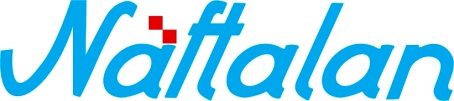 specijalna bolnica za medicinsku rehabilitaciju10310 Ivanić-Grad, Omladinska 23a, HRVATSKA, p.p. 47                      Tel.: ++385 1 2834 555, Fax.: ++385 1 2881 481,                                        www.naftalan.hr, e-mail: naftalan@naftalan.hrMB: 3186342, OIB: 43511228502IBAN: HR7023600001101716186